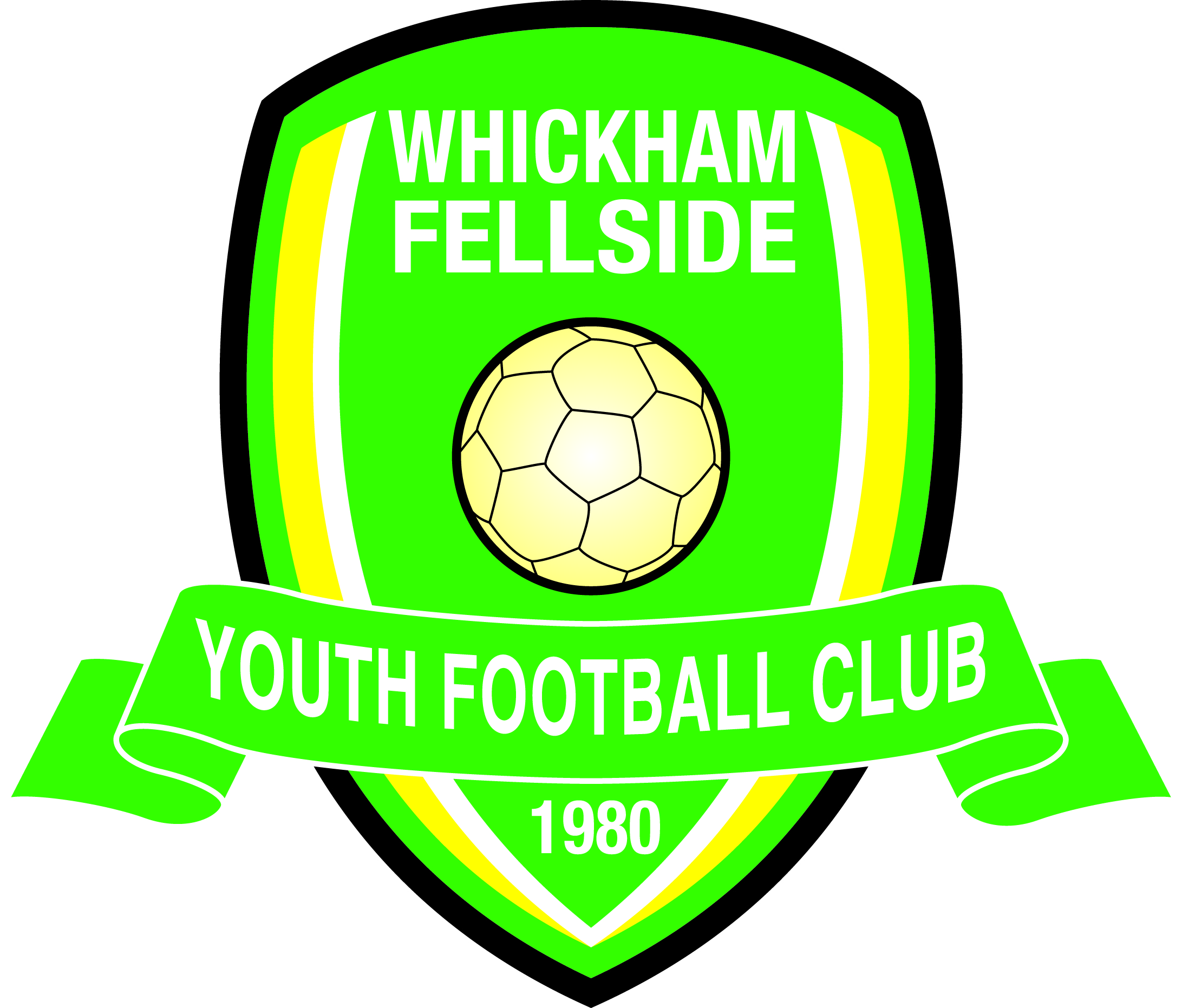 FA Rules regarding approach of playersC2.1.2           during the current season any Club wishing to approach a Player known to be registered with or having played for any other Club must give to the secretary of each such Club, seven days’ formal written notice of the intention to approach the Player;Formal written notice of approach need be given by:(a)          a Saturday Club only to all Saturday Clubs;(b)           a Sunday Club only to all Sunday Clubs; and(c)           a midweek Club only to all midweek Clubs;C2.1.3          the written notice must be sent by special delivery or recorded post, or a written acknowledgement otherwise obtained from the secretary or chairman of the Club approached. Facsimile or e-mail transmission may be used provided a receipt of acknowledgement is also obtained;C2.1.4          following the date of posting of the written notice of approach, or receipt of an acknowledgement:(a)          the Player may be registered on or after the eighth day; and(b)           the Player must have been registered on or before the 21st day;C2.1.5           the approaching Club: (a) may not approach the same Player a second time in the same playing season; (b) may approach only one (1) Player at a Club at any time subject to Rule C2.1.9 below; and (c) may not approach another Player at the same Club within 28 days of an earlier notice of approach or acknowledgement;C2.1.6          if an approach is made by a Player to another Club during the current season, that Club shall give the Club(s), for which the Player is known to be registered or has played, seven days’ notice of approach as set out in Rule C2.1.1 to C2.1.5 above before registering the Player;C2.1.7        a Club which is the subject of a complaint alleging failure to give notice in accordance with this Rule may be subject to a charge of Misconduct pursuant to Rule E1.2;C2.1.8       a Club proved to have breached the provisions of this Rule may have its current registration of the Player cancelled and be subject to such other penalty as The Association or appropriate Affiliated Association deems appropriate, in accordance with relevant regulations of The Association from time to time in force; andC2.1.9          during the current season a maximum of two Players may be approached in the manner described above if invited to trial at a licensed academy or “Centre of Excellence” of The Association, the Premier League or the EFL.